الإمارات العربيــــة المتـــحـــــدة                                                   الـمـادة  / الاجتماعيات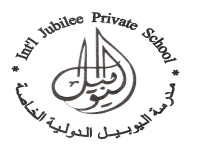 مجلس أبو ظــــــبي للـــتــعــلـيــممدرســـة اليوبيل الدولية الخاصـةالقــــــــــســــــــم الـأمــريـــكــي                                                   الصف : /الخامس الشعبة : ......الواجب المنزلي للأسبوع الثاني من الفصل الدراسي الأول للعام الدراسي 2014- 2015 ميضم مجلس التعاون الخليجي ست دول عربية مسلمة ..من خلال ذلك :قم بترتيب دول مجلس التعاون الخليجي على حسب المساحة ترتيبا تنازليا .ثم قم بتحديد أماكن دول مجلس التعاون الخليجي على خريطة صماء لشبة الجزيرة العربية موضحا أماكنها بدقة على الخريطة .مع أمنياتي لكم بالتوفيق